Y cuando de acercó, le preguntó Jesús:  “¿Qué quieres que te haga?_ Señor, que vea_ respondió el ciego”                                                             (Lc. 18, 41)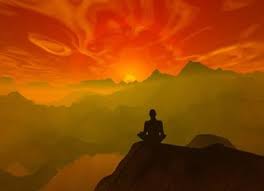 Nuestra pascua inmolada, ¡Aleluya!es Cristo el Señor, ¡Aleluya! ¡Aleluya!Pascua sagrada, oh fiesta de la Luzdespierta tú que duermesy el Señor te alumbrará( De un Himno de la Comunidad del primer siglo)DESPERTARPara despertar, busca toda la ayuda que puedas, lee los libros que encuentres, asiste a los encuentros que te inviten, medita, respira y espera. Todo ayudará…, pero finalmente solo tú harás la alquimia, pues nada puede precipitarla, sólo tu intención de que suceda. Y aún si no hicieras nada de nada, espera tranquilo, igual ocurrirá...Si ya has despertado y ves cómo duermen los demás a tu alrededor, entonces camina de puntillas, respeta su sueño y descubre la perfección de sus propios tiempos, así como fueron perfectos los tuyos.Cuando ellos abran sus ojos, el fulgor de tu brillo los ayudará a despertar sin necesidad que hagas nada. Si aún duermes, relájate y disfruta tu sueño, estás siendo arrullado y cuidado.
Despertar no es un acto de magia, aunque llenará de magia tu vida.Despertar no tiene nada que ver con tu mundo externo, aunque todo lo que te rodea parecerá tener un nuevo brillo.Despertar no cambiará tu vida, si bien sentirás que todo ha cambiado.Despertar no borrará tu pasado, pero al mirar atrás lo percibirás como la historia de alguien muy querido que aprendió muchas cosas, y sentirás que ese alguien ya no eres tú.Despertar no despertará a tus seres queridos, pero ellos se verán más divinos ante tus ojos.Despertar no sanará todas tus heridas, pero ellas dejarán de gobernarte.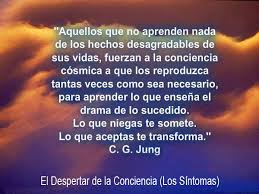 Despertar no solucionará tu situación financiera, pero te sentirás millonario.Despertar no te hará más popular, pero ya no volverás a sentirte solo.Despertar no te embellecerá ante los ojos de los demás, pero te hará perfecto ante tu propia mirada.Despertar no te dará más poder, pero descubrirás el poder que tienes.Despertar puede que no disuelva los barrotes de tus cárceles, pero te dará la libertad de ser tú mismo.Despertar no cambiará el mundo, te cambiará a ti.Despertar no quita responsabilidad, muy por el contrario te dará conciencia de las consecuencias de tus actos y elecciones.Despertar no te hará tener siempre la razón, más bien ya no sentirás deseos de tenerla.
Despertar no traerá caudales de amor a tu vida, descubrirás que ese caudal habita en ti.Despertar tiene poco que ver con lo que imaginas y tiene todo que ver con el amor.
Despertar es amarte a ti mismo, con tus límites y con tus experiencias, es amar al otro como parte de tu ser y es amar a la existencia... Sí, amar esta bella vida tan sorprendente y variada en todos sus matices.Permítete disfrutar de la experiencia de ser el maravilloso Ser que ya eres. Tu vida es un acto sagrado pues es la creación del Dios que hay en ti.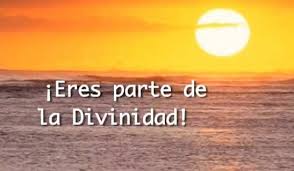 A modo de cuestionarioBusca un espacio donde te sientas a gusto o, si lo prefieres, deja que sea el espacio el que te invite a quedar en él:Párate, olvida cualquier otra cosa que en este momento te pueda preocupar y dedica confiadamente un tiempo, tanto como vayas sintiendo que te viene bien, a darte cuenta de tu “Despertar”:Tu despertar ¿qué historia tiene, cuál ha sido su proceso? ¿ha sido una experiencia tumbativa o más bien un proceso de amanecer hasta ir alcanzando un cierto cenit?                                                                         Lc. 18, 35-43Jn. 9, 1-49Mc. 8, 22-26¿Qué despertar ha sido el que más ha influido en tu vida? ¿el que más te ayuda a seguir despierto? ¿al que vuelves periódicamente porque es el que más energía de superación te aporta en tus tiempos difíciles, bueno, o en las dudas que te pueden surgir al generar una respuesta ante la vida que sientes que te afecta?El tema que acabas de leer ¿abre algún horizonte en tu proceso del darte cuenta, de despertar a la realidad, al amor, al ajuste liberador del fluir de tu vida personal y social?¿algo que te sorprenda porque te parece nuevo?¿Qué subrayarías de todo esta exposición sobre el “Despertar”?